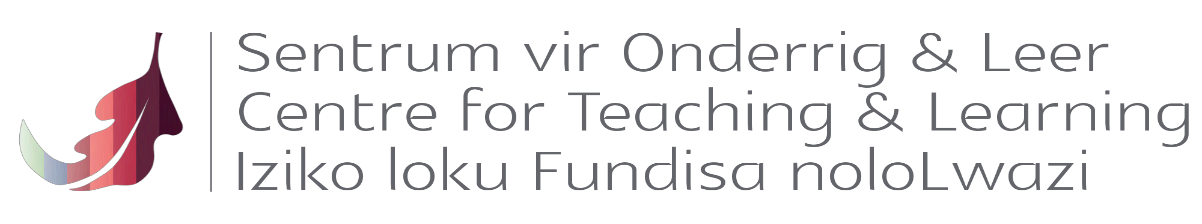 Slow scholarshipWriting by HoursThe Centre for Teaching and Learning invites SU staff involved in teaching and learning to join in writing and discussion sessions to participate in growing the Scholarship of Teaching and Learning (SoTL) at Stellenbosch University. The sessions are held on campus at either Skuilhoek (41 Victoria Street) or Manewales (15 Bosman Street). Slow scholarship “can enhance teaching and learning practices and [also] increase recognition for teaching as a scholarly activity” (Leibowitz and Bozalek, 2018). The authors accede that in countries like South Africa this concept “helps to take into account conditions of inequality and matters of difference, at the individual, disciplinary and institutional levels.” The programme runs for 3 hours per session with short (max 20min) goal-setting and discussion time. Feel free to make use of consecutive sessions and days.Should you wish to take up the invitation, kindly fill in your details and indicate the times and dates you would like to attend. Copy your line manager / HoD in your application submission to finlo@sun.ac.za For queries contact Jean Lee Farmer at jeanlee@sun.ac.za or #2956Please note that booking is essential, as space is limited to 10 persons per session.*Bring your lunch. Coffee/tea and rusks will be provided.Name:                                                               Faculty and department:UT number:                                                     Line manager:Email:…………………………………………………………………………………………………………………………………………….Give a brief (approximately 100 words) description of the aspect and goal in teaching and learning research/innovation you intend to work on during the session/s:Name:                                                               Faculty and department:UT number:                                                     Line manager:Email:…………………………………………………………………………………………………………………………………………….Give a brief (approximately 100 words) description of the aspect and goal in teaching and learning research/innovation you intend to work on during the session/s:Name:                                                               Faculty and department:UT number:                                                     Line manager:Email:…………………………………………………………………………………………………………………………………………….Give a brief (approximately 100 words) description of the aspect and goal in teaching and learning research/innovation you intend to work on during the session/s:DateSession 9:00 – 12:00Session 13:00 – 16:0031 October1 November14 November15 November12 December13 December